    ҠАРАР                                                                                       РЕШЕНИЕ           О внесении изменений  в решение Совета сельского поселенияИльчигуловский сельсовет муниципального районаМиякинский район Республики Башкортостан от 28 ноября  2017 года№ 75 «Об установлении земельного налога на территориисельского поселения Ильчигуловский сельсовет муниципального района Миякинский район Республики Башкортостан»        В соответствии с Федеральным законом от 29.09.2019 №325-ФЗ «О внесении изменений в части первую и вторую Налогового кодекса Российской Федерации, Совет сельского поселения Ильчигуловский сельсовет мунципального района Миякинский район Республики Башкортостан решил:     Внести в решение Совета сельского поселения Ильчигуловский сельсовет муниципального района Миякинский район Республики Башкортостан  от 28 ноября 2017года № 75 «Об установлении земельного налога на территории сельского поселения Ильчигуловский сельсовет муниципального района Миякинский район Республики Башкортостан» (далее –Решение) следующие изменения: 1. В подпункте 2.1 пункта 2 Решения исключить слова « а также дачного хозяйства». 2. Подпункт 4.2. пункта 2 Решения исключить.3. Подпункт  4.3. пункта 3  Решения читать в следующей редакции: «Налог подлежит уплате налогоплательщиками-организациями в срок не позднее 1 марта года, следующего за истекшим налоговым периодом.Авансовые платежи по налогу подлежат уплате налогоплательщиками-организациями в срок не позднее последнего числа месяца, следующего за истекшим отчетным периодом»3. Настоящее решение вступает в силу не ранее чем по истечении одного месяца со дня его официального опубликования и не ранее 1 января 2020 года.4. Настоящее решение обнародовать путем размещения на информационных стендах в общественных местах, в здании администрации сельского поселения и в сети Интернет.Глава сельского поселения                                                 Г.И.Садыковас. Ильчигулово12.11.2019г. № 22Башkортостан Республикаhы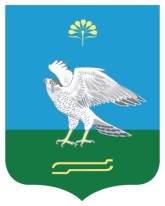 Миәкә районы муниципальрайонының Илсеғолауыл советы ауыл биләмәһеСоветыСовет    сельского поселения Ильчигуловский          сельсовет муниципального района         Миякинский район Республика Башкортостан